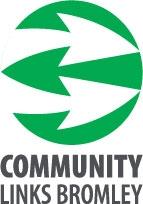 Membership InformationMembership of Community Links Bromley is open to charities, voluntary organisations and community groups, statutory organisations, and individuals that operate for the benefit of the people and community in the London Borough of Bromley.What benefits are on offer?As a member, you will have the opportunity to influence CLB as a voting member at the AGM. You will also get an initial welcome meeting with our Funding and Development Officer who can offer an external pair of eyes for your applications and provide tips on giving your application the best chance of success in a competitive market; and our Volunteer Development Manager who can offer you one to one support and advicesessions to organisations who need some guidance around their Good Practice. If you require this support, please contact us  admin@communitylinksbromley.org.ukHow to become a member!It only takes two minutes to become a member of Community Links Bromley, simply fill in our membership form and return it to our Office Manager either by email admin@communitylinksbromley.org.uk on or by post at Community Links Bromley, Community House, South Street, Bromley, BR1 1RHApplication for Membership of Community Links BromleyMember’s Agreement and GuaranteeCommunity Links BromleyCompany Limited by Guarantee No. 3020127Registered charity no: 1045255We agree to become a Member of Community Links Bromley. Should the company be wound up, we promise to pay the sum of £1 towards its debts, if asked to do so. We confirm that we are in sympathy with the company’s aims and objectives.Signed……………………………………………………………………………….Print Name………………………………………………………………………….The Charity’s objectives are to promote any charitable purposes for the benefit of the community in the local government district of the London Borough of Bromley (hereinafter called “Bromley”) and surrounding areas, and, in particular, the advancement of education, the protection of health and the relief of poverty, distress and sickness, and in the furtherance of the said purposes, but not further or otherwise, to promote and organise co-operation in the achievement of the same between voluntary organisations, appropriate not-for-profit organisations and statutory authorities within Bromley and surrounding areas.Organisation’s DetailsOrganisation’s DetailsName of OrganisationAddress and postcodeOrganisation brief description Main telephone numberMain email addressWebsiteFacebookTwitterInstagramPlease provide contact details for 2 individuals within your organisation (if you have a Volunteer Manager/Co-Ordinator, please include it here)Please provide contact details for 2 individuals within your organisation (if you have a Volunteer Manager/Co-Ordinator, please include it here)Contact 1 name:Contact 1 email:Contact 1 phone number:Contact 2 name:Contact 2 email:Contact 2 phone numberPlease all boxes tick as appropriate that apply to your organisationYesNoStatutory organisationIndividualRegistered CharityProvide your charity number if applicable:Provide your charity number if applicable:Provide your charity number if applicable:Branch Of National Voluntary OrganisationIf yes, please provide the organisations’ name:If yes, please provide the organisations’ name:If yes, please provide the organisations’ name:Other legal status (please specify, e.g., CIC, CIO, etc., and number)Other legal status (please specify, e.g., CIC, CIO, etc., and number)Other legal status (please specify, e.g., CIC, CIO, etc., and number)Does your organisation/ group serve the London Borough of Bromley?What is your organisational structure?What is your organisational structure?What is your organisational structure?What is your organisational structure?Community GroupChildren/Families Community Forum/Development TrustHousing AssociationSocial EnterpriseNetworkUniformed GroupsPartnershipOther (please specify)Other (please specify)Other (please specify)Other (please specify)Does our organisation have the following policies in place?YesNoSafeguarding PolicyEqual Opportunities PolicyFinancial Policy and ProceduresWho are your beneficiaries?Who are your beneficiaries?Who are your beneficiaries?Who are your beneficiaries?Children/ Young PeoplePeople of a particular religionPeople with disabilitiesPeople of a particular genderElderly/ Old PeoplePeople of a particular sexualityPeople of a particular ethnic originGeneral PublicOther (please specify):Other (please specify):Other (please specify):Other (please specify):What issues does your organisation address?What issues does your organisation address?What issues does your organisation address?What issues does your organisation address?HealthEmploymentRelief of povertyDisabilityAccommodation/ housingOverseas AidSport/ RecreationArts/ CultureReligious activitiesAnimal WelfareEducation/ TrainingConservationOther (please specify)Other (please specify)Other (please specify)Other (please specify)What activities do you run?What activities do you run?What activities do you run?What activities do you run?Health/ Mental health adviceEmployment SupportRelief of povertyCampaigningWelfare adviceLegal adviceSport/ RecreationArts/ CultureEducation/ TrainingSocial & leisureOther (please specify)Other (please specify)Other (please specify)Other (please specify)What is you Annual Income? (£)What is you Annual Income? (£)What is you Annual Income? (£)What is you Annual Income? (£)Under 5,0005,001 – 20,00020,001 – 100,000100,001 – 250,000250,001 – 500,000Over 500,000Other (please specify)Other (please specify)Other (please specify)Other (please specify)How many employees does your organisation have?How many employees does your organisation have?How many employees does your organisation have?How many employees does your organisation have?None1-56-1011-2021-3031-5050-100Over 100Other (please specify)Other (please specify)Other (please specify)Other (please specify)How many volunteers does your organisation have?How many volunteers does your organisation have?How many volunteers does your organisation have?How many volunteers does your organisation have?None1-56-1011-2021-3031-5050-100UnknownOther (please specify)Other (please specify)Other (please specify)Other (please specify)Have you worked with CLB before?  Have you worked with CLB before?  Have you worked with CLB before?  Have you worked with CLB before?  YesNoIf, Yes, what are you experiences of working with CLB?How can CLB support your organisation?